8. März Internationaler Frauentag * 8. Mart Dünya Emekçi Kadınlar Günü * 8'é Adar'é roja jinén cihané * 8th March International Women's Day * 8. marzo La Giornata internazionale della donna (italienisch) ....The demand for income equality is as old as the women's movement itself. In 2014, women working full-time in Austria still earn 22.7% less than their male counterparts – despite the fact that women have caught up and even surpassed men in educational achievement. Austria comes second to last EU-wide with regard to the "gender pay gap" - the difference in income earnings between genders!In recent decades, women's employment in Austria has steadily increased. At the same time, the part-time employment rate for women is nearly 45% compared to 9.0% for men. In 2012, around 81% of part-time workers were female.Part-time and atypical employment also lead to poverty in old age for women. In Tyrol, men receive a pension averaging 47.2% more than women.The slogan of so-called "integration through performance" contains an irredeemable promise to "migrants"! It has been evidenced that women who do not have "typically Austrian-sounding names" have to apply for jobs more often than others before they are successful on the Austrian employment market. According to a survey by the Austrian Chamber of Labour, "migrants" work around 30% below their level of qualification and earn significantly less than their "Austrian" counterparts. Through racism and sexism, female migrants are subjected to multiple discrimination.Only 2.7% of men in Tyrol take parental leave and receive childcare allowance.The family environment is demonstrably the most dangerous place for women and children. In Austria, 30 to 40 women are murdered by their (ex-)partners annually.According to a large-scale study in the EU, 1 in 3 women has already suffered physical and/or sexual and/or psychological violence.Between 1 in 2 or 1 in 3 disabled women has experienced violence. Women with disabilities are doubly disadvantaged - as women and as individuals with a disability: Social discrimination experienced as a woman merges with the institutionalised dependence on caregivers and care systems.In Austria, not even 1 in 10 rapes is reported. And less than 1 in 5 prosecutions end in a conviction.More women (51%) than men live in Tyrol. Due to institutionalised discrimination, however, they are not involved in political decisions to the same degree. The proportion of women in the Tyrolean Landtag is only 30.6%, an even leaner 16.4% in the municipal councils and only 11 of 279 mayors in Tyrol are women. This corresponds to 3.9%! With regard to the distribution of power, Austria is far behind the EU average, ranking 23rd among the 27 EU Member States....Imprint:Frauenvernetzungsgruppe für Begegnung und Austausch, c/o Arbeitskreis Emanzipation und Partnerschaft – AEP, Schöpfstraße 19, Innsbruck. An der Frauenvernetzungsgruppe beteiligte Organisationen, Initiativen, Vereine: Agru Zora, Aktion kritischer Schüler_innen - AKS, Alevitische Gemeinde Innsbruck (Innsbruck Alevi Kültür Derneği), Amara - Kurdische Frauen (Kürt Halk Evi - Kurdisches Volkshaus), bidok: Behinderung - Inklusion - Dokumentation, Büro für Gleichstellung und Gender Studies Universität Innsbruck, Demokratische Frauenplattform, Dersim Kultur- und Naturschutzverein, Die neue Frau (Yeni Kadın), Europäische Demokratische Frauenbewegung - ADKH (Avrupa Demokratik Kadın Hareketi), FiMMiT - Fraueninitiative von Migrantinnen und Musliminnen in Telfs, FrauenLesbenVernetzung Tirol – FLV (AEP-Frauenbibliothek, Aranea, ArchFem, Autonomes FrauenLesbenZentrum, Dowas für Frauen, Frauenreferat der Diözese, Frauen aus allen Ländern, Frauen im Brennpunkt, Frauen gegen Vergewaltigung, Gleichbehandlungsanwaltschaft - Regionalbüro für die Gleichbehandlung von Frauen und Männern in der Arbeitswelt für Tirol, Salzburg und Vorarlberg, iBUS - Innsbrucker Beratung und Unterstützung für Sexarbeiterinnen, Kinovi[sie]on, Verein Netzwerk Geschlechterforschung, Netzwerk österreichischer Frauen- und Mädchenberatungsstellen, Tiroler Frauenhaus), Grüne Frauen Tirol, Initiative Minderheiten, Integration Tirol, ÖGB-Frauen Region Innsbruck und Umgebung, Plattform Bleiberecht, SPÖ-Frauen Tirol, Tiroler Gesellschaft für rassismuskritische Arbeit - TIGRA, Verein LILITH, Weltgebetstag der Frauen.Female voices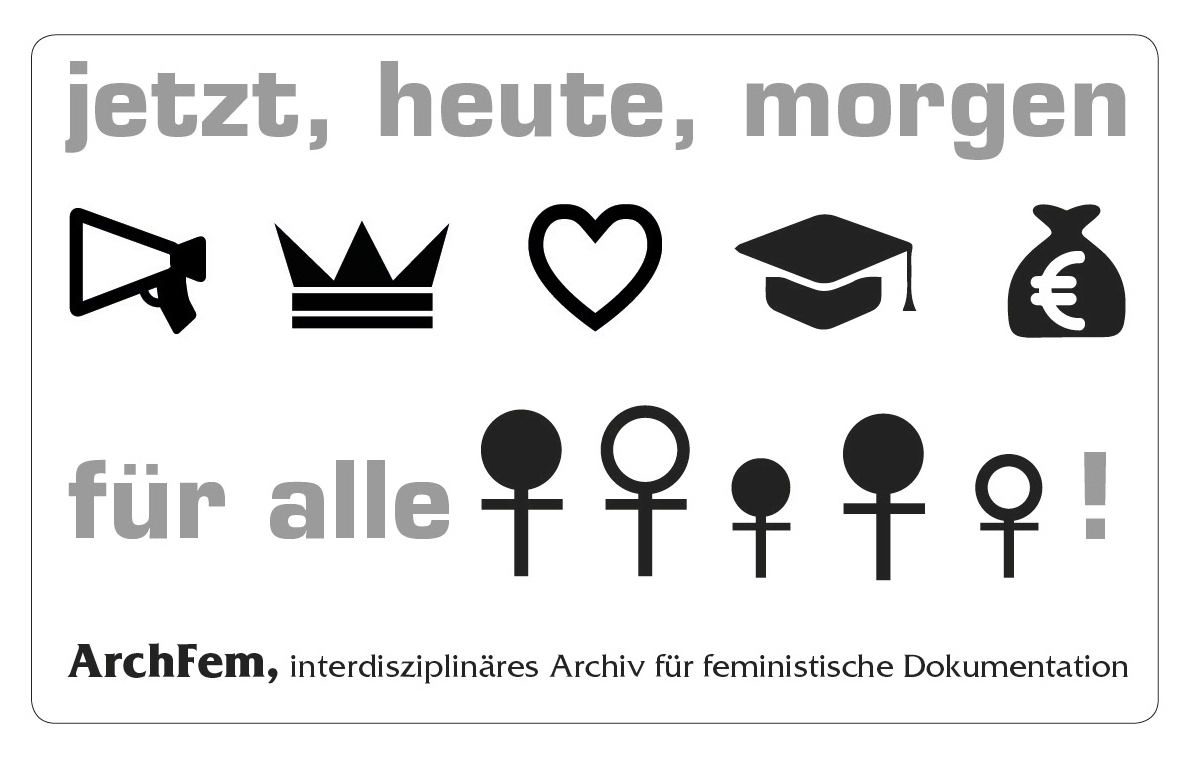 